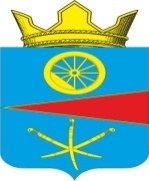 АДМИНИСТРАЦИЯ ТАЦИНСКОГО  СЕЛЬСКОГО ПОСЕЛЕНИЯТацинского  района Ростовской  областиПОСТАНОВЛЕНИЕ04 марта 2020 г.     		        № 37		            ст.ТацинскаяВ соответствии постановлением Администрации Тацинского сельского поселения от 25 октября 2018 года № 228 «Об утверждении Порядка разработки, реализации и оценки эффективности муниципальных программ Тацинского сельского поселения», постановлением Администрации Тацинского сельского поселения от 25 октября 2018 года № 228 «Об утверждении Методических рекомендаций по разработке и реализации муниципальных про-грамм Тацинского сельского поселения», решением Собрания депутатов Тацинского сельского поселения от 26.12.2019 года № 150 «О бюджете Тацинского сельского поселения Тацинского района на 2020 год и на плановый период 2021 и 2022 годов» с изменениями и дополнениями, -П О С Т А Н О В Л Я Ю :Приложение постановления Администрации Тацинского сельского поселения от 26.12.2019 года № 300 «Об утверждении Плана реализации на 2020 год муниципальной программы «Защита населения и территории от чрезвычайных ситуаций, обеспечение пожарной безопасности и создание безопасности на водных объектах» изложить в новой редакции согласно приложению.  Постановление вступает в силу после  его подписания.Контроль за выполнением настоящего постановления оставляю за собой.Глава Администрации Тацинского        сельского  поселения                                                             А.С. ВакуличПриложение к постановлению Администрации Тацинского сельского поселения от 04.03.2020 года № 38ПЛАН РЕАЛИЗАЦИИмуниципальной программы «Защита населения и территории от чрезвычайных ситуаций, обеспечение пожарной безопасности и создание безопасности на водных объектах»  на 2020 год<1> По строке «Мероприятие» указывается заместитель руководителя, курирующий данное направление, непосредственно подчиненный руководителю. По строке «Контрольное событие муниципальной программы» указывается руководитель, а также заместитель руководителя, курирующий данное направление, непосредственно подчинённый руководителю, определенного ответственным исполнителем, соисполнителем. <2> Объем расходов приводится на очередной финансовый год. <3> В целях оптимизации содержания информации в графе 2 допускается использование аббревиатур, например: основное мероприятие 1.1 – ОМ 1.1.О внесении изменений в постановление Администрации Тацинского сельского поселения от 26.12.2019 года № 300 Об утверждении Плана реализации на 2020 год муниципальной программы «Защита населения и территории от чрезвычайных ситуаций, обеспечение пожарной безопасности и создание безопасности на водных объектах»  № п/пНомер и наименованиеОтветственный 
 исполнитель, соисполнитель, участник  
(должность/ ФИО) <1>Ожидаемый результат (краткое описание)Плановый 
срок    
реализации Объем расходов, (тыс. рублей) <2>Объем расходов, (тыс. рублей) <2>Объем расходов, (тыс. рублей) <2>Объем расходов, (тыс. рублей) <2>№ п/пНомер и наименованиеОтветственный 
 исполнитель, соисполнитель, участник  
(должность/ ФИО) <1>Ожидаемый результат (краткое описание)Плановый 
срок    
реализации всегообластной
бюджетместный бюджетвнебюд-жетные
источники123456789Подпрограмма 1    «Защита населения и территории от чрезвычайных ситуаций, обеспечение пожарной безопасности и создание безопасности на водных объектах»     Заместитель Главы администрации Тацинского сельского поселения В.А.ПономаревXX273,20,0273,20,0Основное мероприятие 1.1    Расходы на изготовление и приобретение баннеров, плакатов, брошюр, информационных материалов, средств защиты и обработка территории поселения от КГЛ, ЛЗН, огнетушителей и т.д.Заместитель Главы администрации Тацинского сельского поселения В.А.ПономаревПовышение уровня информирования граждан01.01.2020-31.12.2020150,00,0150,00,0Основное мероприятие 1.2 Расходы на проведение мероприятий по очистке естественных водоемов и прудов, расположенных на территории Тацинского сельского поселения, и т.д. Подвоз воды для тушения пожаров, опашка и обкашивание населенного пункта, и т.дЗаместитель Главы администрации Тацинского сельского поселения В.А.ПономаревПоложительная работа ДПО, улучшение работы источников для забора воды01.01.2020-31.12.202080,00,080,00,0Основное мероприятие 1.3  Иные межбюджетные трансферты бюджетам муниципальных районов на организацию и осуществление мероприятий по обеспечению безопасности людей на водных объектах, охране их жизни и здоровья, участие в предупреждении и ликвидации последствий чрезвычайных ситуаций в границах поселений в части содержания специалистаЗаместитель Главы администрации Тацинского сельского поселения В.А.ПономаревСнижение количества имущественного вреда при пожарах. Обеспечение мер по противодействию пожарам01.01.2020-31.12.202043,20,043,20,0Контрольное событие  муниципальной программы 1.1    Заместитель Главы администрации Тацинского сельского поселения В.А.ПономаревВсе мероприятия провести в полном объеме01.01.2020-31.12.2020XXXXИтого по муниципальной  
программеXXX273,20,0273,20,0Итого по муниципальной  
программеЗаместитель Главы администрации Тацинского сельского поселения В.А.ПономаревXX273,20,0273,20,0